от 27.11.2015 г.						                                                № 1285О конкурсе на право осуществления пассажирских  перевозок автомобильнымтранспортом  общего пользования погородским маршрутам  в г. Мирном   В соответствии с п. 7 ч.1 ст. 14 Федерального закона от 06.10.2003 № 131-ФЗ «Об общих принципах организации местного самоуправления в Российской Федерации», в целях упорядочения деятельности в сфере организации и осуществления  пассажирских перевозок  по городским маршрутам  транспортом общего пользования, соблюдения безопасности перевозки пассажиров, строгого соблюдения Правил дорожного движения, городская Администрация постановляет:      Утвердить прилагаемые:Положение о Конкурсной документации для проведения открытого конкурса на право осуществления пассажирских перевозок автомобильным транспортом  общего пользования по городским маршрутам в г. Мирном (приложение  1).Перечень показателей оценки конкурса на право осуществления пассажирских перевозок автомобильным транспортом  общего пользования по городским маршрутам в г. Мирном (приложение 2).         1.3.     Перечень городских автобусных маршрутов (приложение 3).         1.4.     Состав Конкурсной комиссии конкурса на право осуществления пассажирских перевозок автомобильным транспортом  общего пользования по городским маршрутам в г. Мирном (приложение 4).	2.     Опубликовать настоящее Постановление в порядке, установленном Уставом МО «Город Мирный».          3.      Контроль исполнения настоящего Постановления возложить на 1-го Заместителя Главы Администрации по ЖКХ, имущественным и земельным отношениям Корнилова С.В. Глава города                                                                                    А.В. БасыровПриложение 1к Постановлению городской Администрацииот 27.11.2015 г. № 1285ПОЛОЖЕНИЕо Конкурсной документации  для проведения открытого конкурса на право осуществления пассажирских перевозок автомобильным транспортом  общего пользования по городским маршрутам в г. МирномРаздел 1. Общие сведения1.1. Настоящее положение о Конкурсной документации  подготовлено Администрацией  МО «Город Мирный» для проведения открытого конкурса на право осуществления пассажирских перевозок автомобильным транспортом общего пользования  по городским маршрутам в г. Мирном (далее - Конкурс).Положение о Конкурсной документации учитывает требования и положения действующего законодательства Российской Федерации.1.2. В настоящем положении о Конкурсной документации используются следующие понятия и сокращения:Официальный сайт – официальный сайт городской Администрации в сети Интернет для размещения информации о проведении Конкурса по адресу: www.gorodmirny.ru;Заказчик – Администрация МО «Город Мирный»; Претендент – лицо, направившее в адрес  Заказчика  Заявку на участие в Конкурсе;Заявка – пакет документов, заполненный и предоставленный Претендентом Заказчику в соответствии с настоящей Конкурсной документацией;Победитель Конкурса – Претендент, объявленный Победителем;Автобус – транспортное средство, используемое для перевозки пассажиров, имеющее, помимо места водителя, более восьми мест для сидения. Раздел 2. Подготовка к проведению Конкурса. Правила предоставления Конкурсной документации2.1.    Предметом Конкурса является право на заключение договора на организацию и осуществление пассажирских перевозок автобусами по городским маршрутам в г. Мирном. 2.2.   Заказчиком конкурса является Администрация МО «Город Мирный». 2.3. Требования Заказчика по обслуживанию, включающие эксплуатационные показатели по каждому маршруту регулярных перевозок с посадкой и высадкой пассажиров только в установленных остановочных пунктах и маршруту регулярных перевозок с посадкой и высадкой пассажиров в любом не запрещенном  Правилами дорожного движения месте, а также необходимая справочная информация, сформулированы в приложениях  1, 2, 3, 4 к настоящему положению и являются его неотъемлемой частью. 2.4.  Прием заявок на выдачу Конкурсной документации, выдача Конкурсной документации Претендентам осуществляется отделом по отраслевым вопросам Администрации МО «Город Мирный» с понедельника по четверг с 08.15 до 12.30 и с 14.00 до 17.45 по адресу: . Мирный, ул. Ленина, д. 11 каб. № 125. Контактный телефон 3-06-58.2.5. Письменные заявки претендентов о предоставлении Конкурсной документации регистрируются в журнале входящей корреспонденции отдела по отраслевым вопросам Администрации МО «Город Мирный». Конкурсная документация выдается в течение 2 рабочих дней со дня получения письменной заявки, но не ранее дня опубликования извещения о проведении Конкурса в средствах массовой информации.2.6.     Разъяснение положений Конкурсной документации.2.6.1. При проведении Конкурса какие-либо переговоры Заказчика, Конкурсной комиссии с любыми заинтересованными лицами по предмету Конкурса не допускаются.2.6.2. Любое заинтересованное лицо вправе направить в письменной форме запрос о разъяснении положений Конкурсной документации (приложение 2 к настоящему  Положению). Прием, регистрацию  заявлений и дачу разъяснений осуществляет отдел по отраслевым вопросам Администрации МО «Город Мирный» в течение 3 рабочих дней со дня получения письменного запроса. Окончание приема запросов производится не позднее 5 рабочих дней до начала работы Конкурсной комиссии.2.6.3. Разъяснение положений Конкурсной документации не должно изменять ее суть.2.7.     Извещение о проведении Конкурса. 2.7.1.  Заказчик официально размещает на официальном сайте Администрации МО «Город Мирный» извещение о проведении Конкурса.2.7.2.  Заказчик вправе отказаться от проведения Конкурса не позднее, чем за 10 рабочих дней до даты окончания срока подачи заявок.2.7.3.  Извещение об отказе от проведения Конкурса опубликовывается в средствах массовой информации и размещается на официальном сайте Администрации МО «Город Мирный».2.7.4.  В течение 2 рабочих дней со дня принятия решения об отказе от проведения Конкурса Заказчиком направляются соответствующие уведомления всем Претендентам, подавшим заявки, по указанным в них адресам.Раздел 3. Требования к Претендентам и условия организации регулярных перевозок3.1.      Требования,  предъявляемые к Претендентам.3.1.1. Претендент (юридическое лицо) не должен находиться в процессе ликвидации.3.1.2.  В отношении Претендента на день подачи заявки не должна осуществляться процедура банкротства, имущество не должно быть арестовано, экономическая деятельность не приостановлена. 3.1.3.  Претендент должен иметь действующую лицензию на перевозку пассажиров на момент проведения Конкурса. 3.1.4.   Претендент должен иметь необходимое количество автобусов для осуществления перевозок пассажиров согласно приложению 3 к настоящему Постановлению, на правах собственности и/или аренды, хозяйственного ведения, безвозмездного пользования, лизинга (не менее 2 автобусов) или на ином законном основании, технические и конструкционные характеристики  которых  соответствуют  требованиям оценки показателей согласно приложению  2 к настоящему  Постановлению, а также на основании действующих договоров со сторонними предприятиями, организациями всех форм собственности, индивидуальными предпринимателями на оказание услуг по перевозке пассажиров по городским маршрутам.3.1.5. Единые заявки группы юридических лиц и (или) индивидуальных предпринимателей не рассматриваются.3.2.  Требования к организационной структуре и трудовым ресурсам Претендентов.3.2.1.  На момент проведения Конкурса Претендент обязан обладать необходимым количеством работников, для соблюдения требований и условий для осуществления деятельности по перевозкам пассажиров автобусами.3.2.2. Должностным лицом, ответственным за обеспечение безопасности дорожного движения, обязан быть непосредственно руководитель либо заместитель руководителя организации. 3.2.3.  Обязательно наличие высшего образования автомобильного профиля либо прохождения специальной подготовки, документального подтверждения  прохождения аттестации на должность руководителя, отвечающего за организацию перевозок, поддержание автотранспортных средств в технически исправном состоянии, обеспечение профессиональной пригодности персонала, организацию мероприятий по обеспечению безопасности дорожного движения (начальники отделов эксплуатации, безопасности дорожного движения, технического контроля, колонн, маршрутов и т. п.).3.3.     Требования к производственно-технической базе Претендентов.3.3.1. Претендент должен на праве собственности и/или аренды, хозяйственного ведения, безвозмездного пользования, или на ином законном основании, владеть охраняемыми, огражденными площадями стоянок для автобусов с учетом общего суммарного требуемого количества автобусов для обеспечения исполнения перевозок по всем маршрутам, на которые подает заявку Претендент. 3.3.2.  Претендент должен подтвердить возможность стоянки (расчетным методом в соответствии с формой приложения 1 к настоящему Положению) автобусов, с учетом общего суммарного требуемого количества автобусов для обеспечения исполнения перевозок по всем маршрутам, на которые подает заявку Претендент. 3.3.3.  Претендент должен на правах собственности и/или аренды, хозяйственного ведения, безвозмездного пользования, или на ином законном основании, либо на основании  договоров со специализированными организациями, владеть  медицинским кабинетом, офисными и производственными помещениями, рабочими пунктами технического обслуживания и ремонта, а также пунктами ежедневной проверки технического состояния автобусов.При этом пункты технического обслуживания и ремонта и кабинет проведения предрейсового медицинского осмотра водителей автобусов, в обязательном порядке, должны находиться на территории стоянки для хранения автобусов.3.4.       Требования к автобусам Претендентов.3.4.1. Претендент должен иметь необходимое количество автобусов для осуществления пассажирских перевозок автомобильным транспортом общего пользования  по городским маршрутам,  соответствующих требованиям по обеспечению безопасности движения на автобусных маршрутах.3.4.2.   Субаренда автобусов не допускается.3.5.      Условия организации регулярных перевозок.3.5.1.  Осуществление регулярных перевозок пассажиров автобусами на маршрутах регулярных перевозок производится в соответствии с требованиями нормативных правовых актов Российской Федерации.3.5.2. Обеспечение минимальной потребности в автобусах, установленной Заказчиком, с учетом обусловленного спроса на регулярные перевозки, нормирования скоростей, соблюдения расписаний и (или) интервалов движения и отправления автобусов.3.5.3.  Соблюдение времени начала и окончания движения на маршруте регулярных перевозок.3.5.4. Выполнение требований к техническому состоянию используемых автобусов.3.5.5. Выполнение установленных Заказчиком объемов перевозок, определенных в схемах городских  маршрутов и расписанием движения автобусов, с учетом условий заключаемого по результатам настоящего Конкурса Договора.3.6.   Победитель Конкурса обязан иметь установленное  на автобусы и в офисные помещения специальное оборудование (устройства спутниковой навигации и диспетчерского регулирования, устройства контроля) (далее – Специальное оборудование), предназначенное для обеспечения контроля за соблюдением условий Договора и безопасностью дорожного движения. 3.7. Победители Конкурса получают право заключить с Заказчиком Договор сроком действия  выполнения перевозок  с 01.01.2016г.  по  31.12. 2020 г.Раздел 4. Требования к содержанию и оформлению заявки4.1.     Требования к форме и составу заявки.4.1.1. Претендент  подает заявку на участие в настоящем Конкурсе  на все маршруты, по которым он, в случае признания его Победителем Конкурса, обязан  осуществлять регулярные перевозки пассажиров, исходя из необходимого количества  автобусов, соответствующих установленным и заявленным требованиям, а также исходя из имеющихся трудовых ресурсов и производственно-технической базы.Форма заявки на участие в Конкурсе определена в приложении  4 к настоящему Положению и не может быть изменена, за исключением полей для заполнения Претендентом.4.1.2.  Все листы заявки в письменной форме должны быть прошиты, иметь сквозную нумерацию с указанием на обороте последнего листа количества листов. Заявка на месте прошивки должна быть скреплена печатью Претендента и подписана уполномоченным лицом Претендента. Соблюдение Претендентом указанных требований означает, что все документы и сведения, входящие в состав заявки на участие в Конкурсе, поданы от имени Претендента, а также подтверждает подлинность и достоверность представленных в составе заявки документов и сведений.4.1.3.    Заявка подается Претендентом в письменной форме. 4.1.4.    Использование факсимиле недопустимо.4.1.5.   Претендент помещает заявку, оформленную в письменной форме в единый внешний конверт и запечатывает его.На внешнем конверте указываются  адрес Заказчика и наименование Конкурса.4.1.6. Заявка, предоставленная с нарушением требований, установленных настоящим разделом, Конкурсной комиссией не рассматривается.4.2.      Требования к сведениям о Претенденте, представляемым в составе заявки.4.2.1.   Для участия в Конкурсе Претендент представляет следующие документы:- заявку, оформленную по форме согласно приложению 4 к настоящему Положению;-    опись документов, представленных к заявке;-    нотариально заверенную либо заверенную выдавшим органом копию выписки из единого государственного реестра юридических лиц (для юридических лиц), полученной не ранее чем за шесть месяцев до дня опубликования извещения о проведении Конкурса;-    нотариально заверенную либо заверенную выдавшим органом копию выписки из единого государственного реестра индивидуальных предпринимателей (для индивидуальных предпринимателей), полученной не ранее чем за шесть месяцев до дня опубликования  извещения о проведении Конкурса; - копии документов, удостоверяющих личность (для индивидуальных предпринимателей);-   документы, подтверждающие наличие автобусов и позволяющие произвести оценку конструкционных характеристик и техническое состояние, а также подтверждающие соответствие Претендента требованиям, установленным в п. 3.4 раздела 3 настоящего Положения; -    анкету Претендента, заполненную по форме, установленной в приложении  3 к настоящему Положению;- нотариально заверенную либо заверенную выдавшим органом копию действующей лицензии Претендента на осуществление перевозок пассажиров автомобильным транспортом, оборудованным для перевозок более 8 человек в соответствии с постановлением Правительства Российской Федерации от 30.10.2006 № 637;-   документ, подтверждающий полномочия лица на осуществление действий от имени Претендента - юридического лица (копия решения о назначении или об избрании либо приказа о назначении физического лица на должность, в соответствии с которым такое физическое лицо обладает правом действовать от имени Претендента без доверенности (далее - руководитель). В случае если от имени Претендента действует иное лицо, представляется доверенность на осуществление действий от имени Претендента, заверенная печатью Претендента и подписанная руководителем (для юридических лиц) или уполномоченным этим руководителем лицом, либо нотариально заверенная копия такой доверенности. В случае если указанная доверенность подписана лицом, уполномоченным руководителем, должен представляться документ, подтверждающий полномочия такого лица;-    копии учредительных документов участника (для юридических лиц);-   справку, подтверждающую, что Претендент не находится в процессе ликвидации (для юридических лиц), в отношении него не осуществляется процедура банкротства, имущество Претендента не арестовано, экономическая деятельность не приостановлена, подписанная руководителем и главным бухгалтером Претендента и заверенная печатью Претендента;-  копии дипломов о высшем или среднем специальном образовании, удостоверений о прохождении курсов повышения квалификации, подтверждающих соответствующую установленным требованиям квалификацию должностных лиц и специалистов Претендента, копию документов, подтверждающих проведение занятий по повышению профессионального мастерства водителей;-    копию документа, подтверждающего прохождение аттестации на право занимать должность, связанную с обеспечением безопасности дорожного движения, должностным лицом Претендента, ответственным за обеспечение безопасности дорожного движения;-     характеристику производственной базы,  согласно   приложению  1  к настоящему  Положению;-   сведения о наличии на правах собственности, и/или аренды, хозяйственного ведения, безвозмездного пользования, либо на ином законном основании, производственно-технической базы (помещений и оборудования), площадь и мощность которой (которых) является (являются) достаточной (достаточными) для текущего ремонта, технического обслуживания, на которые Претендентом подана Заявка на участие в Конкурсе, с представлением копий, подтверждающих и правоустанавливающих документов, в том числе:-    площади под стоянку  автобусов;-    пунктов для выполнения технического обслуживания и текущего ремонта;-    пунктов ежедневной проверки технического состояния автобусов;-    диспетчерского пункта по организации движения;- кабинета  предрейсовых медицинских осмотров водителей,  имеющего сертификат надлежащего образца.4.3.   Документы, подаваемые в составе заявки, предоставляются в оригинале, либо в  надлежащим образом заверенных копиях.4.4.    Конкурсное предложение Претендента.4.4.1. Претендент вправе подать только одну заявку на Конкурс.Раздел 5. Порядок подачи заявок, изменение и отзыв заявок, вскрытие конвертов с заявками5.1.   Порядок, место, дата начала и дата окончания срока подачи заявок на участие в Конкурсе.5.1.1. Дата, время начала и окончания приема заявок от Претендентов на участие в Конкурсе указывается в извещении о проведении Конкурса.5.1.2.  Извещение о проведении Конкурса размещается на официальном сайте Администрации МО «Город Мирный».5.1.3.  Заявки, поступившие после истечения срока приема, указанного в извещении о проведении Конкурса, не регистрируются и не рассматриваются. Заявки, направленные по почте и поступившие в день вскрытия конвертов после начала процедуры вскрытия таких конвертов  Конкурсной комиссией не регистрируются и не рассматриваются. 5.2.   Порядок и срок отзыва заявок на участие в Конкурсе, порядок внесения изменений в заявки.5.2.1.  Претендент имеет право изменить или отозвать принятую Заказчиком заявку до окончания срока приема заявок, уведомив об этом Заказчика в письменной форме. В случае отзыва Претендентом заявки до окончания срока приема заявок предложение считается неподанным.5.2.2.  Изменение в заявку должно быть подготовлено, запечатано и доставлено в соответствии с требованиями настоящей Конкурсной документации. Конверты дополнительно маркируются словом «Изменение».5.2.3. Изменения в заявку оформляются в форме изменений (дополнений) в отдельные пункты заявки либо в виде новой редакции заявки. 5.2.4.   Регистрация изменений и уведомлений об отзыве заявки производится в том же порядке, что и регистрация заявки. 5.2.5.  Отзыв заявки, внесение в нее изменений или дополнений не могут быть произведены после истечения срока подачи заявки.5.2.6.  Отозванная заявка направляется  письмом по адресу, указанному на внешнем конверте с письменным уведомлением Претендента.5.3.     Вскрытие конвертов с заявками.5.3.1.  Вскрытие конвертов с заявками происходит в установленный извещением о проведении Конкурса день по адресу: 678170, РС (Я), г. Мирный,  ул. Ленина, 16, каб. 109, в присутствии Претендентов, пожелавших принять в этом участие. Представители Претендентов допускаются для участия в процедуре вскрытия конвертов при наличии доверенности.5.3.2.  Вскрытие конвертов с заявками производится Конкурсной комиссией.5.3.3. Конкурсная комиссия проверяет целостность конверта перед вскрытием. Представители Претендента, присутствующие на процедуре вскрытия конвертов, также могут удостовериться в сохранности представленных конвертов.5.3.4. Конкурсная комиссия вскрывает все конверты с заявками, включая изменения, внесенные в соответствии с пунктом 5.2  настоящего Положения после окончания срока подачи заявок, в присутствии представителей Претендента, которые пожелают принять в этом участие.5.3.5.   Изменения, поступившие к заявке, рассматриваются Конкурсной комиссией вместе с заявкой.  5.3.6.  Наименование (для юридического лица), фамилия, имя, отчество (для физического лица, зарегистрированного в качестве индивидуального предпринимателя), адрес и условия заявки каждого Претендента, конверт с заявкой которого вскрывается, объявляются секретарем Конкурсной комиссии при вскрытии конвертов и заносятся в протокол заседания Конкурсной комиссии.5.3.7. Конкурсная комиссия рассматривает все зарегистрированные в установленном порядке заявки и изменения к ним, за исключением тех, которые были отозваны Претендентами. 5.3.8.  Конкурсная комиссия, рассматривает заявки на участие в Конкурсе на соответствие требованиям, установленным Конкурсной документацией. На основании результатов рассмотрения заявок, Конкурсной комиссией принимается решение о признании Претендентов участниками Конкурса, что оформляется протоколом рассмотрения заявок.5.4.     Соблюдение конфиденциальности.5.4.1. Информация относительно изучения, разъяснения, оценки и сопоставления заявок, не подлежит разглашению Претендентам  или иным лицам, которые не имеют отношения к этому процессу, до того как будут объявлены Победители Конкурса.Раздел 6. Порядок рассмотрения, оценки, сопоставления и отклонения заявок6.1.   В ходе оценки и сопоставления заявок Конкурсная комиссия имеет право вызвать участников или их представителей для разъяснения  поданой им заявки на участие в Конкурсе.6.2.  Конкурсная комиссия может привлекать для оценки заявок экспертов и специалистов в соответствующей сфере деятельности.6.3.   Конкурсная комиссия отклоняет заявку на участие в Конкурсе в случаях, если:-      непредставлены определенные разделом 4 настоящего Положения документы либо в таких документах имеются недостоверные сведения об участнике Конкурса;-  заявки на участие в Конкурсе не соответствуют требованиям раздела 4 настоящего Положения; -   автотранспортные средства, представленные на Конкурс, не соответствуют по конструкции и техническому состоянию требованиям завода-изготовителя; не прошли в установленном порядке технический осмотр; имеют левостороннее расположение дверей для посадки и высадки пассажиров и правостороннее расположение руля, старше 8 лет;- водители автобусов не имеют категории «Д»; имеют медицинские противопоказания или ограничения по управлению автобусом; - у участника отсутствует система обеспечения медицинского освидетельствования водителей, а также технического обслуживания, ремонта и проверки транспортных средств перед выходом их на линию, система линейного диспетчерского сопровождения, система навигационного отслеживания движения автобусов.6.4.    Причины отклонения каждой заявки (отказа в допуске к участию в Конкурсе) отражаются в протоколе расмотрения заявок.6.5.  Оценка заявок на участие в Конкурсе и определение Победителя Конкурса производится на основании перечня показателей оценки Конкурса  на право осуществления пассажирских перевозок автомобильным транспортом  общего пользования по городским маршрутам в г. Мирном  (приложение 2 к настоящему Постановлению). 6.6.    В результате оценки и сопоставления заявок на участие в Конкурсе Конкурсная комиссия подводит итоги Конкурса и определяет Победителя Конкурса. Рассмотрение заявок и подведение итогов оформляются протоколом.6.7. Победителем Конкурса признается участник, который по заключению Конкурсной комиссии набрал наивысшее количество баллов в соответствии с перечнем показателей оценки Конкурса на право осуществления пассажирских перевозок автомобильным транспортом  общего пользования по городским маршрутам в г. Мирном.6.8.  При равном количестве баллов Победителем Конкурса является участник, заявка на участие  в Конкурсе которого поступила раньше. 6.9. Организатор Конкурса в срок не более 10 рабочих дней с даты подведения итогов Конкурса обязан опубликовать извещение о результатах Конкурса в средствах массовой информации  и разместить его на официальном сайте Администрации МО «Город Мирный».Раздел 7. Заключение договора по результатам проведения Конкурса7.1.    До заключения Договора на выполнение пассажирских перевозок Победитель Конкурса обязан организовать линейное диспетчерское сопровождение.7.2.   Заказчик в срок не более 3 рабочих дней с даты подведения итогов Конкурса направляет уведомление в адрес Победителя Конкурса, с приложением проекта Договора на организацию и выполнение пассажирских перевозок. Указанные действия Заказчика являются официальным приглашением Победителя к подписанию Договора на перевозки.Договор на выполнение пассажирских перевозок должен быть заключен с Победителем Конкурса не позднее 10 рабочих дней со дня проведения Конкурса в соответствии с действующим законодательством.7.3.   В случае если Победитель Конкурса в срок 3 рабочих дней с даты подведения итогов Конкурса, не представил Заказчику  подписанный Договор на перевозки, Победитель Конкурса признается уклонившимся от заключения договора.В случае если Победитель Конкурса признан уклонившимся от заключения Договора на перевозки, Заказчик вправе: -  заключить Договор с участником Конкурса, следующим после победителя (победителей) Конкурса; -  обратиться в суд с иском о понуждении Победителя Конкурса заключить Договор, а также о возмещении убытков, причиненных уклонением от заключения Договора; -     провести Конкурс повторно. 7.4. После определения победителя Конкурса в срок, предусмотренный для заключения Договора на перевозки, Заказчик вправе отказаться от заключения договора с Победителем Конкурса, в случае установления факта:- проведения ликвидации участника Конкурса – юридического лица или проведения в отношении участника Конкурса – юридического лица, индивидуального предпринимателя процедуры банкротства;-  приостановления деятельности указанных лиц в порядке, предусмотренном Кодексом Российской Федерации об административных правонарушениях;-   нахождения имущества указанных лиц под арестом, наложенным по решению суда, если на момент истечения срока заключения Договора на перевозки балансовая стоимость арестованного имущества превышает двадцать пять процентов балансовой стоимости активов указанных лиц по данным бухгалтерской отчетности за последний завершенный отчетный период.Раздел 8.  Правовое регулированиеВзаимоотношения Претендентов, Конкурсной комиссии, Заказчика, возникшие в связи с проведением настоящего Конкурса, регулируются законодательством Российской Федерации._________________________________________________________________Приложение  2                                                                                              к Постановлению городской Администрации                                                                               от 27.11.2015 г. № 1285ПЕРЕЧЕНЬПОКАЗАТЕЛЕЙ ОЦЕНКИ КОНКУРСА НА ПРАВО ОСУЩЕСТВЛЕНИЯ ПАССАЖИРСКИХ ПЕРЕВОЗОК АВТОМОБИЛЬНЫМ ТРАНСПОРТОМ ОБЩЕГО ПОЛЬЗОВАНИЯ ПО ГОРОДСКИМ МАРШРУТАМ В Г. МИРНОМ.Приложение 3                                                                                              к Постановлению  городской Администрации                                                                                           от 27.11.2015 г. № 1285Перечень городских автобусных маршрутовКоличество необходимых транспортных средств для вышеназванных маршрутов – 11.Приложение  4                                                                                              к Постановлению городской Администрации                                                                                      от 27.11.2015 г. № 1285СоставКонкурсной комиссии конкурса  на право осуществления пассажирских перевозок автомобильным транспортом общего пользования  по городским маршрутам в г. Мирном      Глава города, председатель конкурсной комиссии;      1-ый Заместитель Главы Администрации  по ЖКХ, имущественным и земельным отношениям, заместитель председателя конкурсной  комиссии;Начальник отдела по отраслевым вопросам,  секретарь конкурсной комиссии.Члены комиссии:Начальник правового управления;  Председатель комиссии городского Совета по вопросам ЖКХ и отраслям промышленности;Начальник  ОГИБДД ОМВД России по Мирнинскому району;Директор  МКУ УЖКХ МО «Город Мирный»;Представитель Федеральной службы по надзору в сфере транспорта Мирнинского представительства УГАДН по РС (Я).__________________________________________________________________Приложение  2                                                                                                                                                к Положению о Конкурсной документации                                                                               открытого конкурса на право осуществления                                                                                     пассажирских перевозок автомобильным                                                                       транспортом общего пользования  по   городским                                                                                       маршрутам в г.Мирном, утвержденному                                                                                Постановлением  городской Администрацииот 27.11.2015 г. № 1285Главе города___________________ от _________________ Запрос на разъяснениеКонкурсной документацииПрошу Вас разъяснить следующие положения Конкурсной документации:Ответ на запрос прошу (необходимо выбрать вариант получения письменного ответа Заказчика):- передать под расписку уполномоченному представителю_____________________- отправить по почтовому адресу, указанному в запросе________________________ - направить по факсу (указывается номер факса)______________________________	Руководитель организации _________________ (___________________)   М.П. Приложение 3                                                                                  к Положению о Конкурсной документации                                                                               открытого конкурса на право осуществления                                                                                     пассажирских перевозок автомобильным                                                                       транспортом общего пользования  по   городским                                                                                       маршрутам в г.Мирном, утвержденному                                                                                Постановлением  городской Администрацииот 27.11.2015 г. № 1285Анкета претендента конкурса1.1. Полное наименование  ________________________________1.2. Сокращенное наименование  ____________________________1.3. Юридический адрес  : ___________________________________1.4.Местонахождениеофиса: _____________________________________________________                                        (почтовый индекс, страна, область, город, улица, дом, офис)_____________________________________________________________________________1.5. Адрес электронной почты _____________________________________1.6. Сведения о государственной регистрации: Регистрирующий орган __________________ Регистрационный номер _____________________________ Дата регистрации __________________.1.7. Идентификационный номер налогоплательщика .__.__.__.__.__.__.__.__.__.__.1.8. Код ОКОНХ ______________________ 1.9. Код ОКПО ______________________1.10. Основной вид деятельности __________________________________1.11. Собственность: 1.11.1. Российская: ________%, в том числе: государственная _______%; муниципальная ____%, частная ____%, общественных организаций ____%1.11.2. Иностранная ____%1.12. Численность работников ____________ чел1.13. Банковские реквизиты _______________________________________.1.14. Настоящим сообщаем, что:наше предприятие имеет трудовые ресурсы, оборудование и другие материальные возможности, необходимые для выполнения договора по осуществлению пассажирских перевозок по маршрутам регулярных перевозок;имущество нашего предприятия не находится под арестом, предприятие не имеет ни от каких государственных органов предписаний (решений) о приостановлении экономической деятельности и о признании предприятия несостоятельным (банкротом) и не находится в процессе ликвидации.1.15. Руководитель_________________________________________________                                                        (фамилия, имя, отчество)Настоящим обязуемся представить по требованию Заказчика документы, подтверждающие достоверность данных сведений.__________________                            ___________________     ______________________Должность	подпись	Фамилия, инициалыМП.Приложение 4                                                                                к Положению о Конкурсной документации                                                                               открытого конкурса на право осуществления                                                                                     пассажирских перевозок автомобильным                                                                       транспортом общего пользования   по  городским                                                                                       маршрутам в г.Мирном, утвержденному                                                                                Постановлением  городской Администрацииот 27.11.2015 г. № 1285Форма конкурсной заявкиКОНКУРСНАЯ ЗАЯВКА № ___________Конкурс на право осуществления пассажирских перевозок автомобильным транспортом общего пользования по городским  маршрутам  в г. МирномНаименование участника конкурса: Кому: Администрация МО «Город Мирный» Адрес: . Мирный, ул. Ленина , 16, каб. №109Изучив Конкурсную документацию, получение которой настоящим удостоверяется, условия реализации и выполнения названных выше перевозок мы, подписавшие этот документ, просим принять нашу заявку на участие в конкурсе.	До подготовки и оформления официального договора настоящая Конкурсная заявка вместе с Вашим уведомлением о присуждении статуса победителя конкурса будут выполнять роль обязательного договора между нами.Настоящая Конкурсная заявка будет оставаться для нас обязательной и может быть принята в любой момент до истечения указанного периода.Вашей организации или ее уполномоченным представителям настоящим предоставляются полномочия наводить справки или проводить исследования с целью изучения документов и сведений, представленных в связи с данной заявкой, и обращаться к обслуживающим нас банкам и другим организациям за разъяснениями относительно финансовых и технических вопросов. Заявка служит также разрешением любому лицу или уполномоченному представителю любого учреждения, на которое содержится ссылка в сопровождающей документации, предоставлять любую информацию, которую Вы сочтете необходимой для проверки заявлений и сведений, содержащихся в данной Заявке, или относящихся к ресурсам, опыту и компетенции претендента.	Ваша организация, и ее уполномоченные представители могут связаться со следующими лицами для получения дальнейшей информации:Нижеподписавшиеся удостоверяют, что сделанные заявления и предоставленные сведения являются полными и верными во всех деталях.Приложение:   опись прилагаемых документовРуководитель организации           ___________________________Ф.И.О. ______________                                                                                                                                М.П.    (подпись)Дата « _____» _________________ 20___ г.	  М.П.Глава  города					      	    	                  А.В. БасыровАДМИНИСТРАЦИЯМУНИЦИПАЛЬНОГО ОБРАЗОВАНИЯ«Город Мирный»МИРНИНСКОГО РАЙОНАПОСТАНОВЛЕНИЕ 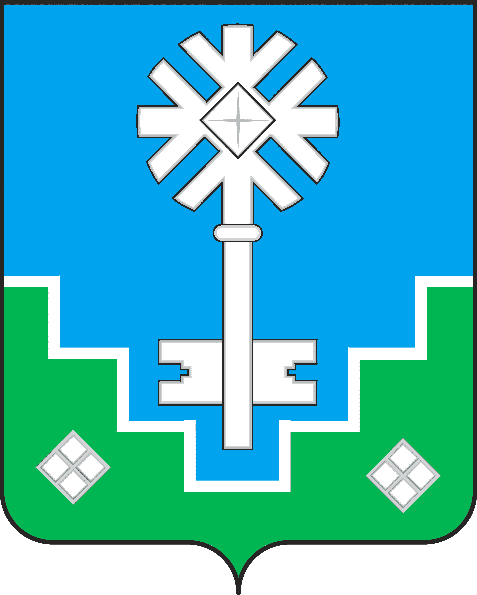 МИИРИНЭЙ ОРОЙУОНУН«Мииринэй куорат»МУНИЦИПАЛЬНАЙ ТЭРИЛЛИИ ДЬАhАЛТАТАУУРААХПоказатели#G0Количество балловОсуществляет оценку1. Срок эксплуатации транспортного средства:Комиссия- от 3 до 5 лет5- от 5 до 8 лет3- свыше 8 лет02. Техническое обслуживание и ремонт подвижного составаКомиссия- наличие собственной  производственной базы 5- наличие договора с сторонней организацией на аренду производственной базы0. Стаж деятельности перевозчика по перевозке пассажиров автобусами:Комиссия- более десяти лет5- более пяти лет2- от одного до трех лет14. Система обеспечения квалификации водителейКомиссия- организация и проведение занятий по повышению профессионального мастерства в соответствии с установленными Министерством транспорта РФ требованиями2-занятия по повышению профессионального мастерства водителей не проводятся, либо не представлена информация о проведении указанных занятий06. Привлечение для работы на маршрутах автобусов: Комиссия- среднего класса5- малого класса17. Система проведения предрейсового медицинского осмотра водителейКомиссия- наличие лицензии на проведение предрейсового медицинского осмотра водителей5- отсутствие лицензии на проведение предрейсового медицинского осмотра водителей08. Система проведения предрейсового технического контроля автотранспортаКомиссия- наличие пункта проведения предрейсового  технического контроля  автотранспорта;5- отсутствие пункта проведения предрейсового  технического контроля  автотранспорта09. Спутниковая система контроля за соблюдением графика движения автобусовКомиссия- наличие спутниковой системы контроля за соблюдением графика движения автобусов5- отсутствие спутниковой системы контроля за соблюдением графика движения автобусов0№ маршрутаМаршрутНеобходимое количество единиц транспорта для обслуживания1.Верхний поселок – Аэропорт62.п. Заречный  – Фабрика №323.Верхний поселок – п. Заречный24.     Верхний поселок – Туб. Диспансер1N  
п/п Раздел, пункт 
Конкурсной   
документацииСодержание запроса на разъяснение положений Конкурсной документацииФ.И.О., должностьтелефон, факс По общим вопросам и вопросам управления: По общим вопросам и вопросам управления: По кадровым вопросам:  По кадровым вопросам:  По техническим вопросам:  По техническим вопросам: По финансовым вопросам:По финансовым вопросам: